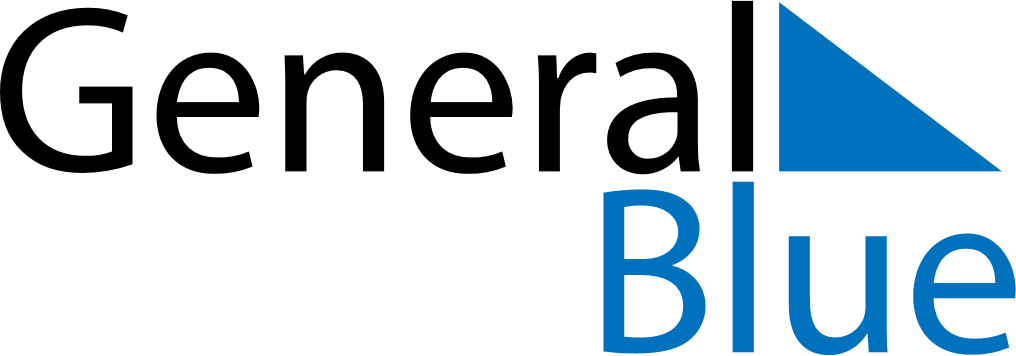 June 2024June 2024June 2024June 2024June 2024June 2024June 2024Hay River, Northwest Territories, CanadaHay River, Northwest Territories, CanadaHay River, Northwest Territories, CanadaHay River, Northwest Territories, CanadaHay River, Northwest Territories, CanadaHay River, Northwest Territories, CanadaHay River, Northwest Territories, CanadaSundayMondayMondayTuesdayWednesdayThursdayFridaySaturday1Sunrise: 4:23 AMSunset: 10:58 PMDaylight: 18 hours and 34 minutes.23345678Sunrise: 4:22 AMSunset: 11:00 PMDaylight: 18 hours and 38 minutes.Sunrise: 4:20 AMSunset: 11:02 PMDaylight: 18 hours and 41 minutes.Sunrise: 4:20 AMSunset: 11:02 PMDaylight: 18 hours and 41 minutes.Sunrise: 4:19 AMSunset: 11:03 PMDaylight: 18 hours and 44 minutes.Sunrise: 4:17 AMSunset: 11:05 PMDaylight: 18 hours and 47 minutes.Sunrise: 4:16 AMSunset: 11:07 PMDaylight: 18 hours and 50 minutes.Sunrise: 4:15 AMSunset: 11:08 PMDaylight: 18 hours and 53 minutes.Sunrise: 4:14 AMSunset: 11:10 PMDaylight: 18 hours and 55 minutes.910101112131415Sunrise: 4:13 AMSunset: 11:11 PMDaylight: 18 hours and 58 minutes.Sunrise: 4:12 AMSunset: 11:12 PMDaylight: 19 hours and 0 minutes.Sunrise: 4:12 AMSunset: 11:12 PMDaylight: 19 hours and 0 minutes.Sunrise: 4:11 AMSunset: 11:13 PMDaylight: 19 hours and 2 minutes.Sunrise: 4:11 AMSunset: 11:15 PMDaylight: 19 hours and 3 minutes.Sunrise: 4:10 AMSunset: 11:16 PMDaylight: 19 hours and 5 minutes.Sunrise: 4:09 AMSunset: 11:17 PMDaylight: 19 hours and 7 minutes.Sunrise: 4:09 AMSunset: 11:17 PMDaylight: 19 hours and 8 minutes.1617171819202122Sunrise: 4:09 AMSunset: 11:18 PMDaylight: 19 hours and 9 minutes.Sunrise: 4:09 AMSunset: 11:19 PMDaylight: 19 hours and 10 minutes.Sunrise: 4:09 AMSunset: 11:19 PMDaylight: 19 hours and 10 minutes.Sunrise: 4:08 AMSunset: 11:19 PMDaylight: 19 hours and 10 minutes.Sunrise: 4:08 AMSunset: 11:20 PMDaylight: 19 hours and 11 minutes.Sunrise: 4:08 AMSunset: 11:20 PMDaylight: 19 hours and 11 minutes.Sunrise: 4:09 AMSunset: 11:20 PMDaylight: 19 hours and 11 minutes.Sunrise: 4:09 AMSunset: 11:21 PMDaylight: 19 hours and 11 minutes.2324242526272829Sunrise: 4:09 AMSunset: 11:21 PMDaylight: 19 hours and 11 minutes.Sunrise: 4:10 AMSunset: 11:21 PMDaylight: 19 hours and 10 minutes.Sunrise: 4:10 AMSunset: 11:21 PMDaylight: 19 hours and 10 minutes.Sunrise: 4:10 AMSunset: 11:20 PMDaylight: 19 hours and 10 minutes.Sunrise: 4:11 AMSunset: 11:20 PMDaylight: 19 hours and 9 minutes.Sunrise: 4:12 AMSunset: 11:20 PMDaylight: 19 hours and 8 minutes.Sunrise: 4:13 AMSunset: 11:19 PMDaylight: 19 hours and 6 minutes.Sunrise: 4:14 AMSunset: 11:19 PMDaylight: 19 hours and 5 minutes.30Sunrise: 4:15 AMSunset: 11:18 PMDaylight: 19 hours and 3 minutes.